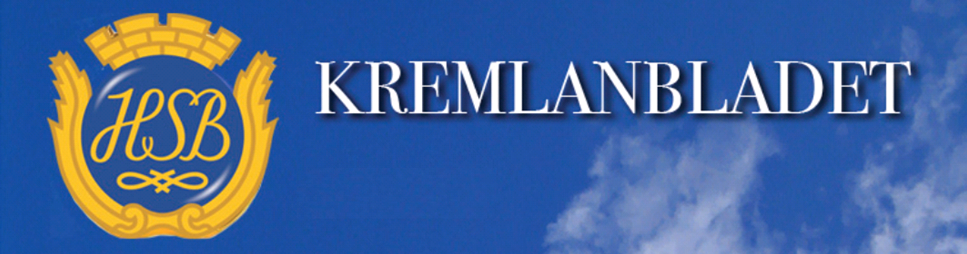 Styrelsen informerar December 2020Styrelsen har beslutat att INTE höja avgiften för våra bostäder för 2021Det vill säga avgiften kommer att vara oförändrad.UnderhållUnder 2021 kommer vi att fortsätta arbeta utifrån underhållsplanen. Vi planerar som tidigare informerats om, med byte av dörrar. Vi börjar med ytterdörrar -radhus och de med egna ingångar på punkthusen samt samtliga balkongdörrar-enligt ett stämmabeslut 2020.UtemiljönVi får som alltid ett flertal synpunkter kring hantering av träd o buskar i området. Att klargöra kring detta kan vara att, all mark förvaltas av oss i Kremlan. Ingen av oss har full förfogande rätt över marken runt vår bostad. Finns behov av borttagande pga. av att växter blivit för stora eller annat som kan orsaka skada på hus eller annat av värde, måste vi dessvärre ta beslut som inte gillas av alla. Det finns ett gammalt beslut, att de som bor i radhuslägenheterna själva ska bidra med bl.a gräsklippning och skötsel av området kring sin bostadKvartershusetNy utrustning i vårt lilla gym.rum.ParkeringsplatserVi fortsätter arbetet för att underlätta för oss alla avseende gästparkeringar i områdetLjusVi närmar oss med stormsteg, jul och nyårshelger och vill bara påminna om att släcka ljus samt kontrollera att brandvarnare fungerar. Säckar för julklappspapper kommer att finnas vid entrén i kvartershusetStyrelsen önskar er alla en riktigt             God Jul och ett Gott nytt 2021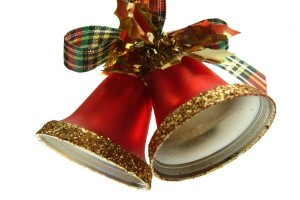 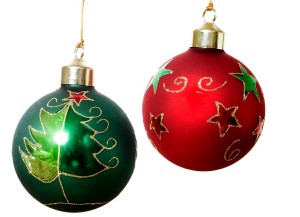 